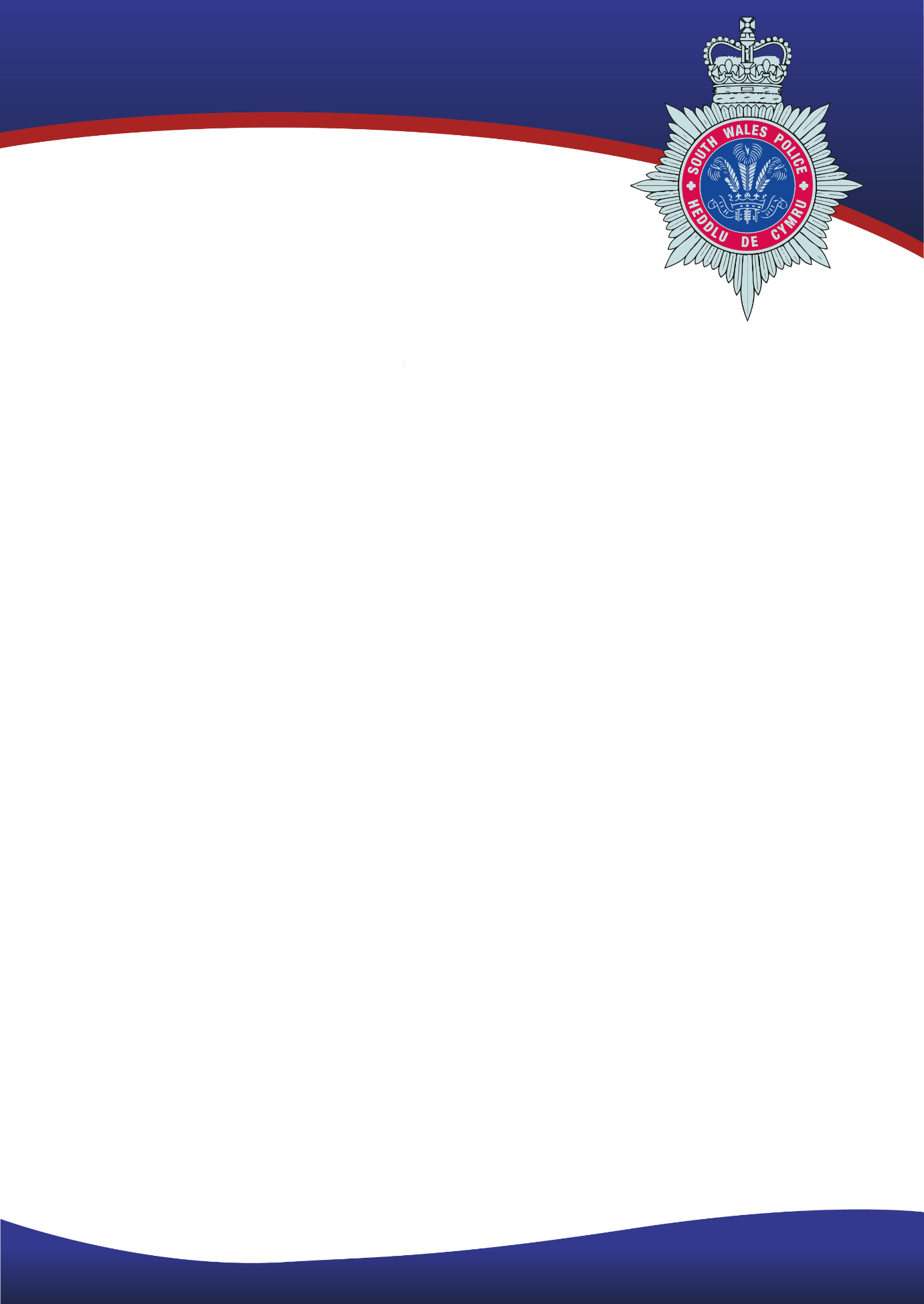 ROLE PROFILEAll individuals of South Wales Police must display the qualities to be able to work in an organisation with minority groups and provide service to minority groups in communities. They must show that they are able to contribute to an open, fair working environment where inappropriate behaviour is not permitted. They must display no evidence of the likelihood to contribute in any way to work place bullying or any other form of discriminatory behaviour. Method of AssessmentWhen completing your application please ensure you only complete the sections marked below as these are the sections you will be marked against for the shortlisting stage of your application.Role Title:Equality, Diversity and Inclusion (EDI) AssistantGrade:Scale 2  Responsible to:EDI Programme Manager Responsible for:No Supervisory ResponsibilityLiaison with:Police Officers, Police Staff, General Public, External Organisations, Agencies and PartnershipsRequired Vetting Level:RV – Recruitment VettingDate Published:September 2021Role PurposeTo provide day to day administrative support, project support, analytical and research duties for the Equality, Diversity and Inclusion (EDI) team.This is a development opportunity. To provide an administrative support service while working with the South Wales Police Apprenticeship Programme.To successfully complete academic requirements of Apprenticeship Programme; namely a level 3 qualification in Business Administration.Main Responsibilities AdministrationTo carry out general administrative duties which may include:-Word processing/keyboardingFormatting documentsCo-ordination of office diariesOrderingMail collection and distributionFiling and storage of informationTo operate associated machinery/equipment which may include associated information systems and telephones, within specialist units/departmentsMay process financial transactionsMain Responsibilities Advice and GuidanceReceive and respond to associated enquiries from customersProvide relevant information, on the phone, face-to-face, and/or electronic based on existing departmental proceduresDeal with straightforward queries and escalate more difficult or complicated queriesInteract with, and pro-actively supply information to external agencies and members of the publicMain Responsibilities Customer Service and Representation To present a positive image and service to both internal and external customersIndividuals are required to effectively engage with internal and external customers at all levels, in order to provide a high quality standard of serviceMaintain confidentiality in relation to data protection issues and Management Of Police Information (MOPI) standardsMain Responsibilities Organisation/PlanningOrganise, schedule and attend events/meetings/resources including equipment, people and systems, as directedPlan and organise own work and/or contribute to departmental projectCo-ordinate with other team membersMay contribute to local community prioritiesMain Responsibilities ProcessesFollow, create and amend processes for use by self and others related to area of workQuality assure processes for use by self and others as directedCheck stock levels and request suppliesReceive and process various types of transactionsMain Responsibilities Record KeepingRegularly create, store, maintain, retrieve and update considerable amounts of records/data both manual and electronic on a local and national systemsUse and understand common systems relevant to area of work to enable manipulation of information and initial investigation of customer queries/problemsMain Responsibilities In addition, the post holder must be prepared to undertake such additional duties which may result from changing circumstances, but which may not of necessity, change the general character or level of responsibility of the post.QualificationsEssentialMust have a good standard of education to at least GCSE A-C Level, including Maths and English, or be able to demonstrate equivalent skills and abilities.Must be eligible to register for a Level 3 apprenticeship in Business Administration.SkillsEssentialMust be computer literate and proficient in Microsoft applications.Must have high standards of keyboard skills including good speed and accuracy.Must have a good telephone technique.Must have excellent interpersonal skills to advise and resolve issuesMust be able to respond to issues and offer a solutionMust be able to assess prioritiesMust be able to work as a member of a team Must be receptive and respond to new proceduresDesirableWelsh Language Level 2 - Can understand the essence of a conversation in Welsh, and can convey basic information and respond to simple requests in Welsh. Can use Welsh to transfer telephone calls. Can introduce oneself and others by name, role, and location/organisation. Can contribute in a meeting partly in Welsh.KnowledgeEssentialMust have up to date knowledge of IT packages i.e. Microsoft Word, Excel, OutlookPersonal QualitiesServing the Public Demonstrates a real belief in public service, focusing on what matters to the public and will best serve their interestsUnderstands the  expectations, changing needs and concerns of different communities and strive to address themBuilds public confidence by talking to people in local communities to explore their viewpoints and break down barriers between them and the policeUnderstands the impact and benefits of policing for different communities and identifies the best way to deliver services to themWorks in partnership with other agencies to deliver the best possible overall service to the publicProfessionalismActs with integrity, in line with values of the Police ServiceTakes ownership for resolving problems, demonstrating courage and resilience in dealing with difficult and potentially volatile situationsActs on own initiative to address issues, showing a strong work ethic and putting in extra effort when requiredUpholds professional standards, acting honestly and ethically and challenges unprofessional conduct or discriminatory behaviourRemains calm and professional under pressure, defusing conflict and being prepared to step forward and take control when requiredOpenness to ChangePositive about change, responding flexibly and adapting to different ways of workingFinds better, more cost effective ways to do things, making suggestions for changeTakes an innovative and creative approach to solving problemsAsks for and acts on feedback, learning from experience and developing own professional skills and knowledgeService DeliveryUnderstands the organisation’s objectives and priorities and how work fits into thesePlans and organises tasks effectively, taking a structured  and methodical approach to achieving outcomesManages multiple tasks effectively by thinking things through in advance, prioritising and managing time wellFocuses on the outcomes to be achieved, working quickly and accurately and seeking guidance when appropriateDecision MakingGathers, verifies and assesses all appropriate and available information to gain an accurate understanding of situationsConsiders a range of possible options before making clear, timely, justifiable decisionsReviews decisions in light of new information and changing circumstancesBalance risks, costs and benefits, thinking about the wider impact of decisionsExercises discretion and applies professional judgement, ensuring actions and decisions are proportionate and in the public interestWorking with OthersWorks co-operatively with others to get things done, willingly giving help and support to colleaguesIs approachable, developing positive working relationshipsListens carefully and asks questions to clarify understanding, expressing own views positively and constructivelyPersuades people by stressing the benefits of a particular approach, keeps them informed of progress and manages their expectationsIs courteous, polite and considerate, showing empathy and compassionDeals with people as individuals and address their specific needs and concerns Treats people with respect and dignity, dealing with them fairly and without prejudice taking a non judgemental approach regardless of their background or circumstancesQualificationsYesSkills YesKnowledgePersonal Quality – Serving the PublicPersonal Quality – ProfessionalismPersonal Quality – Openness to ChangePersonal Quality – Service DeliveryYesPersonal Quality – Decision MakingPersonal Quality – Working with OthersYes